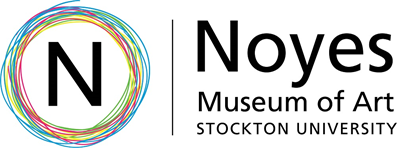 Education Guide                        	      	                             Tangled Up In Blue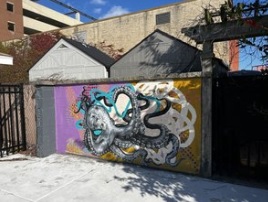 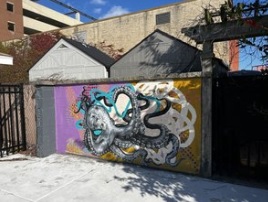 
Tangled Up In Blue was created by Randi Meekins, local artist and co-owner of Dunes Gallery in Brigantine, New Jersey. This mural was created in partnership with the Noyes Museum of Art of Stockton University. Tangled Up In Blue is located on Mississippi Avenue near Artic Avenue in Atlantic City, New Jersey.Randi Meekins:Randi Meekins is a local artist based in Brigantine, New Jersey. Meekins balances her artistic career and being co-owner and operator of Dunes Gallery in Brigantine with her fiancé Charles Barbin. Her work has been exhibited in several exhibitions in the area, including at Union Hall Arts, and she continues to contribute to murals across Atlantic City, operate Dunes Gallery, and help revitalize Brigantine homes. As an aspiring artist, Randi has been dabbling in various techniques throughout her life, but never took things too seriously until about seven years ago. After losing her job at a local cafe due to Covid, she was ready for expansion when it came to her art career. Meekins was seeking a more fulfilling life and had always loved creative expression, playing with colors, and flirting with the mystery behind art.Randi has continued to discover her creative voice through the use of mixed mediums, color combinations, and continued education from her now-fiancé Charles Barbin. “For me, to do something that I love with someone that I love and have it all happen at the same time…my love cup is overflowing,” shares Meekins. “With both love and art, you go into them without expectations, and it becomes better than you ever thought it could be. Having someone who you trust and love teaching you things is a special kind of bond.”For more information on Randi Meekins, please visit the following: 
Randi Meekins Instagram: @art.rlaurenDunes Gallery Website: www.dunesartgallery.com        Dunes Gallery Instagram: @dunesgalleryThe Noyes Museum of Art of Stockton University · www.noyesmuseum.org · (609) 626-3420 
The Noyes Arts Garage of Stockton University · www.artsgarageac.com  · (609) 626-3805
Check us out on Facebook, Twitter, Instagram and YouTube. 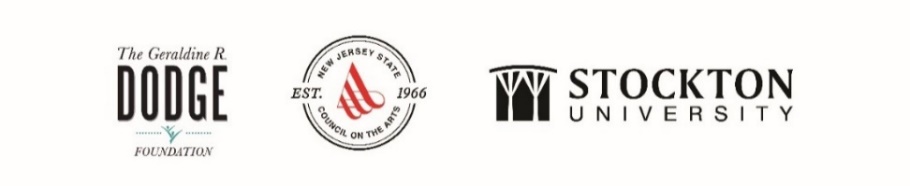 